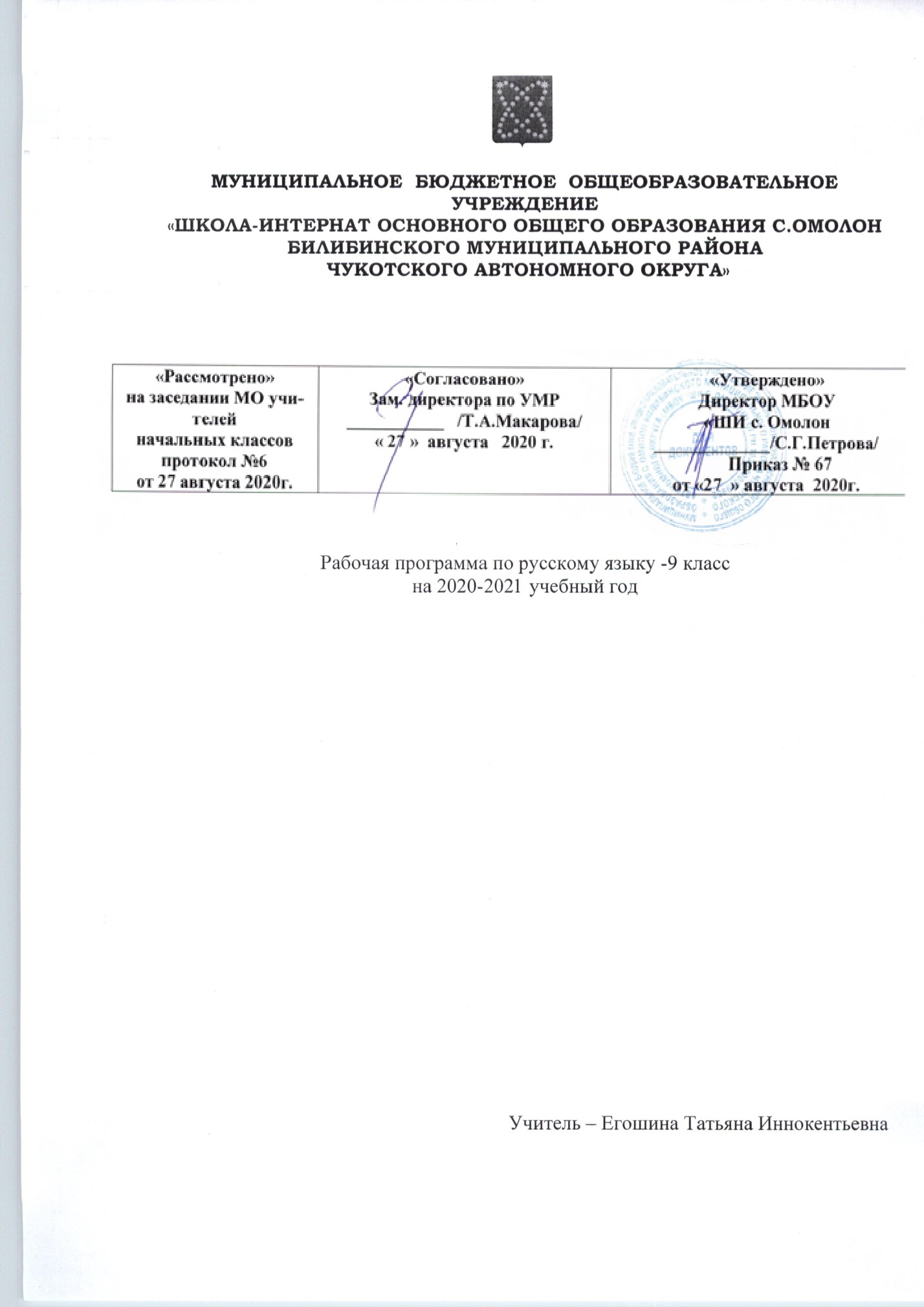 Рабочая программа и КТПпо русскому языку -9 классПояснительная записка Рабочая программа для основной школы составлена на основе: 1.	Устава МБОУ «ШИ с. Омолон» 2.	ООП ООО МБОУ «ШИ с. Омолон» 3.	Учебного  плана основного общего образования МБОУ «ШИ с. Омолон» на 2020-2021 учебный год Изучение русского языка в основной школе направлено на достижение следующих целей:воспитание гражданственности и патриотизма, сознательного отношения к языку как явлению культуры, основному средству общения и получения знаний в разных сферах человеческой деятельности; воспитание интереса и любви к русскому языку;совершенствование речемыслительной деятельности, коммуникативных умений и навыков, обеспечивающих свободное владение русским литературным языком в разных сферах и ситуациях его использования; обогащение словарного запаса и грамматического строя речи учащихся; развитие готовности и способности к речевому взаимодействию и взаимопониманию, потребности к речевому самосовершенствованию;освоение знаний о русском языке, его устройстве; об особенностях функционирования русского языка в различных сферах и ситуациях общения; о стилистических ресурсах русского языка; об основных нормах русского литературного языка; об особенностях русского речевого этикета; обогащение словарного запаса и расширение круга используемых грамматических средств;формирование умений опознавать, анализировать, сопоставлять, классифицировать языковые факты, оценивать их с точки зрения нормативности, соответствия ситуации, сфере общения; умений работать с текстом, осуществлять информационный поиск, извлекать и преобразовывать необходимую информацию.развитие речевой и мыслительной деятельности; коммуникативных умений и навыков, обеспечивающих свободное владение русским литературным языком в разных сферах и ситуациях общения; готовности и способности к речевому взаимодействию и взаимопониманию; потребности в речевом самосовершенствовании;применение полученных знаний и умений в собственной речевой практике.Задачи освоения предмета:анализировать речевые высказывания с точки зрения их соответствия ситуации общения и успешности в достижении прогнозируемого результата; понимать основные причины коммуникативных неудач и уметь объяснять их;оценивать собственную и чужую речь с точки зрения точного, уместного и выразительного словоупотребления;опознавать различные выразительные средства языка;писать конспект, отзыв, тезисы, рефераты, статьи, рецензии, доклады, интервью, очерки, доверенности, резюме и другие жанры;осознанно использовать речевые средства в соответствии с задачей коммуникации для выражения своих чувств, мыслей и потребностей; планирования и регуляции своей деятельности;участвовать в разных видах обсуждения, формулировать собственную позицию и аргументировать ее, привлекая сведения из жизненного и читательского опыта;характеризовать словообразовательные цепочки и словообразовательные гнезда;использовать этимологические данные для объяснения правописания и лексического значения слова;самостоятельно определять цели своего обучения, ставить и формулировать для себя новые задачи в учебе и познавательной деятельности, развивать мотивы и интересы своей познавательнойдеятельности;самостоятельно планировать пути достижения целей, в том числе альтернативные, осознанно выбирать наиболее эффективные способы решения учебных и познавательных задач.Место предмета в базисном учебном планеПредмет «Русский язык» ,9 класс – 4 часа в неделю, 136 часов в год.Рабочая учебная программа реализует УМК  Русский язык. Рабочие программы. Предметная линия учебников Т.А. Ладыженской, Л.А. Тростенцовой и других. 5-9 классы. - М.: Просвещение, 2016 г.Требования к уровню освоения предмета «Русский язык»:владеть навыками работы с учебной книгой, словарями и другими информационными источниками, включая СМИ и ресурсы Интернета;владеть навыками различных видов чтения (изучающим,	ознакомительным, просмотровым) и информационной переработки прочитанного материала;владеть различными видами аудирования (с полным пониманием, с пониманием основного содержания, с выборочным извлечением информации) и информационной переработки текстов различных функциональных разновидностей языка;адекватно понимать, интерпретировать и комментировать тексты различных функционально-смысловых типов речи (повествование, описание, рассуждение) и функциональных разновидностей языка;участвовать в диалогическом и полилогическом общении, создавать устные монологические высказывания разной коммуникативной направленности в зависимости от целей, сферы и ситуации общения с соблюдением норм современного русского литературного языка и речевого этикета;создавать и редактировать письменные тексты разных стилей и жанров с соблюдением норм современного русского литературного языка и речевого этикета;анализировать текст с точки зрения его темы, цели, основной мысли, основной и дополнительной информации, принадлежности к функционально-смысловому типу речи и функциональной разновидности языка;использовать знание алфавита при поиске информации;различать значимые и незначимые единицы языка;проводить фонетический и орфоэпический анализ слова;классифицировать и группировать звуки речи по заданным признакам, слова по заданным параметрам их звукового состава;членить слова на слоги и правильно их переносить;определять место ударного слога, наблюдать за перемещением ударения при изменении формы слова, употреблять в речи слова и их формы в соответствии с акцентологическими нормами;опознавать морфемы и членить слова на морфемы на основе смыслового, грамматического и словообразовательного анализа; характеризовать морфемный состав слова, уточнять лексическое значение слова с опорой на его морфемный состав;проводить морфемный и словообразовательный анализ слов;проводить лексический анализ слова;опознавать лексические средства выразительности и основные виды тропов (метафора, эпитет, сравнение, гипербола, олицетворение);опознавать самостоятельные части речи и их формы, а также служебные части речи и междометия;проводить морфологический анализ слова;применять знания и умения по морфемике и словообразованию при проведении морфологического анализа слов; опознавать основные единицы синтаксиса (словосочетание, предложение, текст);анализировать различные виды словосочетаний и предложений с точки зрения их структурно-смысловой организации и функциональных особенностей;находить грамматическую основу предложения;распознавать главные и второстепенные члены предложения;опознавать предложения простые и сложные, предложения осложненной структуры;проводить синтаксический анализ словосочетания и предложения;соблюдать основные языковые нормы в устной и письменной речи;опираться на фонетический, морфемный, словообразовательный и морфологический анализ в практике правописания;опираться на грамматико-интонационный анализ при объяснении расстановки знаков препинания в предложении;использовать орфографические словари.Содержание учебного предмета «Русский язык» Содержание, обеспечивающее формирование коммуникативной компетенции . Речевое общение;умение общаться - важная часть культуры человека.Разновидности речевого общения: неопосредованное и опосредованное; устное и письменное; диалогическое и монологическое; их особенности.Условия речевого общения. Успешность речевого общения как достижение прогнозируемого результата. Причины коммуникативных неудач и пути их преодоления.Речевая деятельность Речь как деятельность.Виды речевой деятельности: чтение, аудирование (слушание), говорение, письмо. Особенности каждого вида речевой деятельности.Чтение. Культура работы с книгой и другими источниками информации. Овладение разными видами чтения (ознакомительным, изучающим, просмотровым), приёмами работы с учебной книгой и другими информационными источниками, включая СМИ и ресурсы Интернета. Аудирование (слушание). Понимание коммуникативных целей и мотивов говорящего. Понимание на слух информации художественных, публицистических, учебно-научных, научнопопулярных текстов (максимальный объем - до 350 слов), их основной и дополнительной информации, установление смысловых частей текста, определение их связей.Говорение. Продуцирование устных монологических высказываний на социально-культурные, нравственно-этические, социально-бытовые, учебные и др. темы. Участие в диалогах различных видов.Письмо. Овладение умениями адекватно передавать содержание прослушанного или прочитанного текста в письменной форме с заданной степенью свернутости (изложение подробное, сжатое, выборочное; тезисы, конспект, аннотация). Создание собственных письменных текстов на актуальные социально-культурные, нравственно-этические, социально- бытовые, учебные и др. темы на основе отбора необходимой информации. Написание сочинений (в том числе отзывов и рецензий) различных функциональных стилей с использованием разных функционально-смысловых типов речи и их комбинаций.Текст как продукт речевой деятельностиТекст как речевое произведение. Смысловая и композиционная цельность, связность текста. Тема, коммуникативная установка, основная мысль текста. Функционально-смысловые типы речи: описание, повествование, рассуждение.Анализ текста с точки зрения его темы, основной мысли, принадлежности к функционально-смысловому типу, определенной разновидности языка, функциональному стилю. Выбор языковых средств, в зависимости от цели, темы, основной мысли, сферы, ситуации и условий общения.Функциональные разновидности языкаФункциональные разновидности языка: разговорный язык, язык художественной литературы. Основные жанры разговорной речи (рассказ, беседа, спор).Культура речиПонятие о культуре речи. Нормативность, уместность, эффективность, соответствие нормам речевого поведения - основные составляющие культуры речи.Выбор и организация языковых средств, в соответствии со сферой, ситуацией и условиями речевого общения как необходимое условие достижения нормативности, эффективности, этичности речевого общения.Содержание, обеспечивающее формирование языковой и лингвистической (языковедческой) компетенций. Общие сведения о русском языкеНаука о русском языке, ее основные разделы. Краткие сведения о выдающихся отечественных лингвистах.Язык как основное средство общения в определенном национальном коллективе. Словарь как вид справочной литературы. Словари лингвистические и нелингвистические. Система языка.Основные единицы языка: звук, морфема, слово, словосочетание, предложение, текст.Фонетика. ОрфоэпияФонетика и орфоэпия как разделы науки о языке.Система гласных и согласных звуков русского языка: гласные ударные и безударные; согласные звонкие и глухие; согласные мягкие и твердые. Парные и непарные согласные по звонкости и глухости, по мягкости и твердости. Сонорные согласные. Шипящие согласные. Изменения звуков в речевом потоке. Изменение качества гласного звука в безударной позиции. Оглушение и озвончение согласных звуков.Характеристика отдельного звука речи и анализ звуков в речевом потоке. Соотношение звука и буквы.Фонетическая транскрипция. Объяснение особенностей произношения и написания слова с помощью элементов транскрипции.Связь фонетики с графикой и орфографией.Понятие об орфоэпической норме.Допустимые варианты произношения и ударения.Применение знаний и умений по фонетике в практике правописания.Морфемика (состав слова) и словообразование.  Морфемика и словообразование как разделы науки о языке.Морфема как минимальная значимая единица языка. Отличие морфемы от других языковых единиц.Виды морфем. Корневые и некорневые морфемы. Корень. Однокоренные слова. Словообразовательные и словоизменительные морфемы. Основа слова. Окончание. Приставка, суффикс как словообразовательные морфемы.Морфемные словари русского языка.Чередование гласных и согласных в корнях слов. Варианты морфем.Членение слова на морфемы. Уточнение лексического значения слова с опорой на его морфемный состав. Применение знаний и умений по морфемике и словообразованию в практике правописания.ЛексикологияЛексикология как раздел науки о языке.Лексика как словарный состав, совокупность слов данного языка.Слово - основная единица языка. Отличие слова от других языковых единиц.Лексическое значение слова. Основные способы передачи лексических значений слов. Толкование лексического значения слова с помощью описания, толкования, подбора синонимов, антонимов, однокоренных слов.Однозначные и многозначные слова.Прямое и переносное значения слова. Понимание основания для переноса наименования (сходство, смежность объектов или признаков).Толковые словари русского языка и их использование для определения, уточнения лексического значения слов.Лексические омонимы как слова, тождественные по звучанию и написанию, но различные по лексическому значению. Различение омонимов и многозначных слов в речи.Синонимы как слова, близкие или тождественные по лексическому значению. Смысловые и стилистические различия синонимов. Словари синонимов русского языка и их использование. Наблюдение за использованием синонимов в устных и письменных текстах.Антонимы как слова, противоположные по лексическому значению. Словари антонимов русского языка. Наблюдение за использованием антонимов в устных и письменных текстах. Лексические и стилистические нормы русского языка. Употребление слова в точном соответствии с его лексическим значением. Учет лексической сочетаемости слов в речи. Учет стилистических характеристик слов при употреблении их в речи.Оценка своей и чужой речи с точки зрения точного, уместного и выразительного словоупотребления.ГрамматикаГрамматика как раздел науки о языке.МорфологияМорфология как раздел грамматики.Грамматическое значение слова и его отличие от лексического значения.Система частей речи в русском языке. Принципы выделения частей речи: общее грамматическое значение, морфологические признаки, синтаксическая роль.Самостоятельные и служебные части речи.Общая характеристика самостоятельных частей речи.Имя существительное как часть речи. Одушевленные и неодушевленные имена существительные. Нарицательные и собственные имена существительные. Род как постоянный признак существительного. Существительные мужского, женского, среднего, рода. Число имен существительных. Существительные, имеющие форму только единственного или только множественного числа. Система падежей в русском языке. Типы склонений имен существительных. Правильное употребление имен существительных в речи.Имя прилагательное как часть речи. Род, число и падеж имен прилагательных. Зависимость рода, числа и падежа прилагательного от существительного. Полные и краткие качественные прилагательные, их грамматические признаки. Правильное употребление имен прилагательных в речи.Местоимение как часть речи. Правильное употребление местоимений в речи.Глагол как часть речи. Инфинитив. Глаголы совершенного и несовершенного вида. Настоящее, будущее и прошедшее время глагола в изъявительном наклонении. Спряжение глаголов. Лицо и число.СинтаксисСинтаксис как раздел грамматики. Связь синтаксиса и морфологии.Словосочетание и предложение как единицы синтаксиса.Словосочетание. Основные признаки словосочетания; смысловая и грамматическая связь главного и зависимого слова в словосочетании. Основные виды словосочетаний по морфологическим свойствам главного слова: именные, глагольные, наречные.Предложение. Предложение как основная единица синтаксиса и как минимальное речевое высказывание. Основные признаки предложения и его отличия от других языковых единиц. Виды предложений по цели высказывания: невопросительные (повествовательные, побудительные) и вопросительные. Виды предложений по эмоциональной окраске: невосклицательные и восклицательные. Интонационные и смысловые особенности повествовательных, побудительных, вопросительных, восклицательных предложений. Синтаксическая структура предложения. Грамматическая (предикативная) основа предложения. Предложения простые и сложные.Простое предложение. Синтаксическая структура простого предложения. Главные члены двусоставного предложения.Второстепенные члены предложения: определение, дополнение, обстоятельство.Предложения распространенные и нераспространенные.Предложения с однородными членами. Средства связи однородных членов предложения. Интонационные и пунктуационные особенности предложений с однородными членами. Обращение, его функции и способы выражения. Интонация предложений с обращением. Наблюдение за употреблением обращений в разговорной речи, языке художественной литературы и официально-деловом стиле.Сложное предложение.Сложносочиненное предложение, его строение. Средства связи частей сложносочиненного предложения. Смысловые отношения между частями сложносочиненного предложения. Способы передачи чужой речи: прямая речь.Правописание: орфография и пунктуацияОрфография как система правил правописания слов и их форм. Понятие орфограммы. Правописание гласных и согласных в корнях слов.Правописание гласных и согласных в приставках.Правописание суффиксов в словах разных частей речи.Правописание окончаний в словах разных частей речи.Употребление ъ и ь.Правописание гласных после шипящих и ц.Слитное и раздельное написание не со словами разных частей речи.Правописание предлогов.Употребление строчной и прописной букв.Правила переноса.Пунктуация как система правил правописания предложений.Знаки препинания в конце предложения.Знаки препинания в простом предложении (тире между подлежащим и сказуемым).Знаки препинания в предложениях с однородными членами; в предложениях со словами, грамматически не связанными с членами предложения.Знаки препинания в сложном предложении: сложносочиненном, бессоюзном.Знаки препинания в предложениях с прямой речью.Содержание, обеспечивающее формирование культуроведческой компетенции.Язык и культура. Русский речевой этикет.Формы, методы, технологии обучения.В программе реализован коммуникативно–деятельностный подход, предполагающий предъявление материала не только в знаниевой, но и в деятельностной форме с элементами личностно-ориентированного обучения. В основу педагогического процесса заложены следующие формы организации учебной деятельности: урок изучения и первичного закрепления новых знаний, урок обобщения и систематизации знаний, комбинированный урок, урок-зачет, урок контроля и коррекции знаний. Для реализации программы учителем могут быть использованы различные методы обучения: объяснительно-иллюстративный, репродуктивный, частично-поисковый, проблемный и др. Предусмотрено и использование современных педагогических технологий, таких как развитие критического мышления через чтение и письмо, проектное обучение, развивающее обучение,  ИКТ в преподавании русского языка.Используемые формы, способы и средства проверки и оценки результатов обучения.Контроль качества усвоения учебного материала предусмотрен в виде текущей аттестации (поурочная, четвертная, годовая), контрольных работ, диктантов, сочинений, изложений. При осуществлении контроля знаний и умений учащихся используются:диктанты (объяснительный, предупредительный, графический, выборочный, распределительный, свободный, словарно-орфографический);тесты;изложения  (подробное, выборочное, сжатое);списывание (осложненное и неосложненное, с условными пояснениями);сочинения разных жанров и типов речи (повествование, описание, рассуждение);комплексный анализ текста;сообщения на лингвистическую тему.Проверяются и оцениваются следующие результаты обучения:    речевые умения и навыки;умение выполнять разнообразные виды анализа на основе имеющихся лингвистических знаний;умение воспроизводить аудированный текст с соблюдением орфографических ипунктуационных норм;умение создавать текст того или иного стиля, типа речи, жанра.комплексная проверочная работа.  Тематическое планирование:    1.Повторение   изученного в   5-8 классах-14 ч. Международное значение русского языка.Основные единицы языка и их особенности (звуки, морфемы, слова, словосочетания, предложения). Лексическое и грамматическое значение слова. Части речи и их смысловые, морфологические и синтаксические признаки. Основные правила правописания.2.Сложное предложение -8ч.Текст. Основные стили текста.Сложное предложение и его признаки. Сложные предложения с союзами и без союзов. Классификация сложных предложений: сложносочиненные, сложноподчиненные, бессоюзные. 3.Сложносочинённое предложение -7 ч. Основные группы ССП. Строение сложносочиненного предложения и средства связи в нем: интонация и сочинительные союзы (соединительные, разделительные и противительные). Смысловые отношения между частями сложносочиненного предложения. Запятая между частями сложносочиненного предложения. Рецензия.Интонация сложносочиненного предложения. Синонимика сложносочиненных предложений с различными союзами. Стилистические особенности сложносочиненного предложения и ряда простых предложений.4.Сложноподчинённое предложение -36ч.Строение сложноподчиненного предложения: главное и придаточное предложение в его составе; средства связи в сложноподчиненном предложении. Основные виды придаточных предложений: определительные, изъяснительные, обстоятельственные (места, времени, образа действия и степени, цели, условия,  причины,  уступительные, сравнительные, следствия). Место придаточного предложения по отношению к главному.Предложения с несколькими придаточными.Знаки препинания между главным и придаточным предложениями.Синонимика союзных предложений. Стилистические особенности сложноподчиненного и простого предложений. Использование сложноподчиненных предложений разного вида в разных типах речи.Деловые документы (автобиография, заявление).5.Бессоюзное сложное предложение - 14 ч. Смысловые отношения между простыми предложениями в составе бессоюзного сложного предложения. Интонация бессоюзного сложного предложения.Знаки препинания в бессоюзном сложном предложении.Выразительные особенности бессоюзных предложений. Синонимика простых и сложных предложений с союзами и без союзов. Реферат.6.Сложные предложения с различными видами связи - 12ч.  Сложное предложение с различными видами союзной и бессоюзной связи. Знаки препинания в нем.Правильное построение сложных предложений с разными видами связи. Уместное употребление их (преимущественно в книжной речи). Стилистические особенности сложного предложения с разными видами связи и текста с разными способами связи простых предложений.Авторские знаки препинания.7.Общие сведения о языке. Систематизация изученного в 9 классе- 45 ч.Понятие о языке. Работа со словарями.Роль языка в жизни общества. Язык как развивающееся явление. Роль старославянского  языка в развитии русского. Значение письменности: русская письменность. Видные ученые-русисты. Русский литературный язык и его стили.Систематизация знаний о признаках текста, теме и основной мысли связного высказывания, средствах связи частей текста, о повествовании, описании, рассуждении. Стили языка.Повторение изученных разделов: фонетика, лексика, морфемика, морфология.Календарно-тематическое планирование по русскому языку в  9 классе№ п/пТема урокаКоличество часов  Коррекция Повторение изученного в 5-8 классах14ч 1Международное значение русского языка.2Устная и письменная речь 3Монолог и диалог4Стили речи5Подготовка к ОГЭ. Приемы сжатия текста.6Простое предложение и его грамматическая основа.7Предложения с обособленными членами8Р.Р. Сочинение по данному началу. (по упр.37)9Подготовка к ОГЭ. Исключение как прием сжатия.10Обращения, вводные слова и вставные конструкции11Синтаксис простого предложения. Анализ текста.12 Диагностическая работа. Диктант с грамматическим заданием.13Подготовка к ОГЭ. Обобщение как прием сжатия.14Анализ входного диктанта. Сложное предложение8 ч15-16 Понятие о сложном предложении17Подготовка к ОГЭ. Упрощение как  прием сжатия.18Союзные и бессоюзные сложные предложения19Р/р  Подготовка к сочинению по картине Т .Назаренко «Церковь Вознесения на улице Набережной»20Р/р Написание сочинения по картине Т. Назаренко «Церковь Вознесения на улице Набережной».21Разделительные и выделительные знаки препинания между частями сложного предложения.22Интонация сложного предложения.Сложносочинённое предложение723Понятие о сложносочиненном предложении.24Смысловые отношения в ССП25ССП с соединительными, разделительными и противительными  союзами26Синтаксический и пунктуационный разбор ССП. Подготовка к контрольному диктанту27Контрольный диктант по теме «Сложносочиненные предложения»28Анализ контрольного диктанта.29Подготовка к ОГЭ. Редактирование текста.Сложноподчинённые предложения3630Понятие о сложноподчиненном предложении.31-32Место придаточного предложения по отношению к главному. Знаки препинания в СПП.33Подготовка к ОГЭ. Нормы русской орфографии.II четверть34 Союзы и союзные слова в СПП35-36Р/р. Сжатое изложение.Написание сжатого изложения37Подготовка к ОГЭ. Лексика. Фразеология.38Роль указательных слов в СПП.39-40Основные группы СПП. СПП с придаточными определительными и изъяснительными41Подготовка к ОГЭ. Выразительность русской речи.42СПП  с придаточными обстоятельственными.43СПП  с придаточными времени и места.44-45СПП  с придаточными цели, причины, условия, уступки и следствия.46Подготовка к ОГЭ. Различение простого и сложного предложения.47СПП  с придаточными образа действия ,меры и степени и сравнительными.48РР. Подготовка к сочинению по картине В. Фельдмана «Родина».49РР. Написание сочинения  по картине В. Фельдмана «Родина».50Подготовка к ОГЭ. Знаки препинания в простом и сложном предложении.51-53СПП  с несколькими придаточными. Знаки препинания при них.54Подготовка к ОГЭ. Синтаксический анализ сложного предложения.55-56Синтаксический и пунктуационный разбор СПП57Повторение изученного о СПП. Подготовка к контрольному тестированию.58Подготовка к ОГЭ. Сочинение-рассуждение (по упр.184)59-60Контрольное тестирование  «Виды придаточных предложений» 61Анализ контрольного тестирования62Подготовка к ОГЭ. Структура сочинения-рассуждения.63-64Р/р Контрольное сочинение-рассуждение  «Что мы называем Родиной?» 65Подготовка к ОГЭ. Анализ сочинений.III четвертьБессоюзные сложные предложения1466Понятие  о бессоюзном  сложном предложении67Интонация в  БСП.16.12.68БСП со значением перечисления. Запятая и точка с запятой в БСП.69Подготовка к ОГЭ. Знаки препинания в БСП.70БСП. Запятая и точка с запятой в БСП. Тест71-72БСП со значение причины, пояснения, дополнения. Двоеточие в БСП.73Подготовка к ОГЭ.  Знаки препинания в БСП.74-75БСП со значением противопоставления, времени, условия и следствия. Тире в БСП.76Р/р Подготовка к сочинению-отзыву по картине Н. Ромадина «Село Хмелёвка»77Р.Р. Написание сочинения-отзыва  по картине Н. Ромадина «Село Хмелёвка»78Синтаксический и пунктуационный разбор БСП. Подготовка к диктанту.79Контрольный диктант по теме «БСП»Сложные предложения с разными видами связи1280-81Употребление союзной и бессоюзной связи в сложных предложениях82-83Знаки препинания в сложных предложениях с различными видами связи.84Подготовка к ОГЭ. Знаки препинания в сложных предложениях с различными видами связи.85Синтаксический и пунктуационный разбор сложного предложения с различными видами связи.86-87Р/р  Публичная речь. (по упр.222)88Повторение по теме «Сложные предложения с различными видами связи»89Контрольная работа по теме «Сложные предложения с различными видами связи»90Подготовка к ОГЭ. Лингвистический анализ текста91Р/Р. Изложение (по упр.219).Повторение и систематизация4592-94Повторение изученного. Подготовка к контрольному тестированию в формате ОГЭ.95-96Контрольный тест в формате ОГЭ по программе 9 класса.97Анализ контрольного тестирования.98-99Подготовка к ОГЭ. Виды сочинений.100-101Повторение. Фонетика. Графика. Орфография.102-103Повторение. Лексика. Фразеология. Орфография.104Подготовка к ОГЭ.  Как работать над сочинением-рассуждением.105-106Повторение.  Морфемика и словообразование.107Р.Р. Контрольное сжатое изложениеIV четверть108-110Повторение. Морфология. 111Подготовка к ОГЭ. Работа над сочинением-рассуждением112-114Повторение. Синтаксис.115-116Р.Р. Сочинение – рецензия (по упр.260) 117Подготовка к ОГЭ. Работа над сочинением - рассуждением118-120Повторение. Орфография. Пунктуация.121Подготовка к ОГЭ. Композиционное и речевое оформление сочинения.122-123Р.Р. Сочинение – рассуждение (по упр.282)124-125Р/р  Сжатое изложение.Написание сжатого изложения. 126Анализ изложения127Подготовка к ОГЭ. Подбираем аргументы для сочинения.128-129Р/р Сочинение-рассуждение.Написание контрольного  сочинения-рассуждения130Анализ контрольного сочинения.131-132Подготовка к итоговому тестированию в формате ОГЭ.133Итоговое тестирование в формате ОГЭ134Анализ итогового тестирования.135-136Итоговые уроки (защита проектов на лингвистическую тему)